Veleučilište „Lavoslav Ružička“ u Vukovaru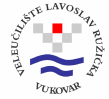 Erasmus+ program mobilnosti KA1 OBRAZAC Plana Diseminacije iskustva s mobilnosti Obrazac ispunite u elektroničkom obliku, isprintajte i potpišite.OSOBNI PODACIDETALJNO OPIŠITE NAČIN NA KOJI ĆETE PO POVRATKU S MOBILNOSTI DISEMINIRATI ISKUSTVA STEČENA NA AKTIVNOSTIMA MOBILNOSTI I NAVEDITE CILJANU SKUPINU. Navedite vremenski period realizacije  navedenih dismeninacijskih aktivnosti Održana držana diseminacija po pozivu uprave: Mjesto: Datum: Naziv aktivnosti na kojoj je izvršena diseminacija po pozivu: ___________________________________________________________________________U Vukovaru, Potpis kandidata: IME I PREZIME KANDIDATAMATIČNI ODJELAKTIVNOST MOBILNOSTI(podučavanje)INOZEMNA USTANOVA DOMAĆIN/ZEMLJA TRAJANJE MOBILNOSTITELEFON/MOBITEL